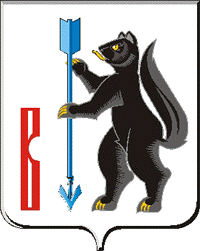 АДМИНИСТРАЦИЯГОРОДСКОГО ОКРУГА  ВЕРХОТУРСКИЙ  П О С Т А Н О В Л Е Н И Еот 11.03.2021г. № 154г. Верхотурье  Об утверждении результатов муниципального конкурсного отбора проектов инициативного бюджетирования в городском округе Верхотурский в 2021 годуВ соответствии с Бюджетным кодексом Российской Федерации, Федеральным законом от 06 октября 2003 года № 131-ФЗ «Об общих принципах организации местного самоуправления в Российской Федерации», порядком и условиями предоставления иных межбюджетных трансфертов из областного бюджета бюджетам муниципальных образований, расположенных на территории Свердловской области, на внедрение механизмов инициативного бюджетирования на территории Свердловской области, являющимися приложением № 5 к государственной программе Свердловской области «Совершенствование социально-экономической политики на территории Свердловской области до 2024 года», утвержденной постановлением Правительства Свердловской области от 25.12.2014 № 1209-ПП «Об утверждении государственной программы Свердловской области «Совершенствование социально-экономической политики на территории Свердловской области до 2024 года», приказом Министерства экономики и территориального развития Свердловской области от 27.01.2021 № 7 «О проведении регионального конкурсного отбора проектов инициативного бюджетирования в 2021 году», постановлением Администрации городского округа Верхотурский от 22.03.2019 № 216 «Об утверждении Порядка проведения конкурсного отбора проектов инициативного бюджетирования и состава конкурсной комиссии в городском округе Верхотурский», на основании протокола заседания конкурсной комиссии по отбору проектов инициативного бюджетирования в городском округе Верхотурский от 10.03.2021 № 1, руководствуясь Уставом городского округа Верхотурский,ПОСТАНОВЛЯЮ:1.Признать соответствующими установленным требованиям и допустить к участию в конкурсном отборе проект инициативного бюджетирования «Обустройство детской игровой площадки в селе Прокопьевская Салда, ул. Постникова, 11а»  (далее по тексту – проект).2.Присвоить проекту инициативного бюджетирования в соответствии с критериями, указанными в приложении № 3 к Порядку проведения конкурсного отбора проектов инициативного бюджетирования в городском округе Верхотурский, следующее количество баллов – 72.3.Признать соответствующими установленным требованиям и допустить к участию в конкурсном отборе проект инициативного бюджетирования «Обновление материально-технической базы отделения «Лыжные гонки» на базе Муниципального бюджетного учреждения дополнительного образования «Детско-юношеская спортивная школа» (далее по тексту – проект).4.Присвоить проекту инициативного бюджетирования в соответствии с критериями, указанными в приложении № 3 к Порядку проведения конкурсного отбора проектов инициативного бюджетирования в городском округе Верхотурский, следующее количество баллов – 68.5.Направить проекты для участия в конкурсном отборе проектов инициативного бюджетирования на региональном уровне.6.Опубликовать настоящее постановление в информационном бюллетене «Верхотурская неделя» и разместить на официальном сайте городского округа Верхотурский.7.Контроль исполнения настоящего постановления оставляю за собой.Глава городского округа Верхотурский                                                        А.Г. Лиханов